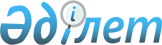 Об изменении Решения Коллегии Евразийской экономической комиссии от 25 июня 2013 г. № 143Решение Высшего Евразийского экономического совета от 25 сентября 2013 года № 42

      В соответствии со статьей 13 Договора о Евразийской экономической комиссии от 18 ноября 2011 года, рассмотрев обращение Республики Казахстан об отмене Решения Коллегии Евразийской экономической комиссии от 25 июня 2013 г. № 143 «О применении специальной защитной меры посредством введения специальной пошлины в отношении зерноуборочных комбайнов и модулей зерноуборочных комбайнов, ввозимых на единую таможенную территорию Таможенного союза» (далее - Решение № 143), считая целесообразным введение по результатам специального защитного расследования импортной квоты в качестве специальной защитной меры в отношении зерноуборочных комбайнов и модулей зерноуборочных комбайнов, ввозимых на единую таможенную территорию Таможенного союза, Высший Евразийский экономический совет на уровне глав правительств решил:



      1. Признать необходимым внести изменения в Решение № 143.



      2. Установить, что действие Решения № 143 приостановлено до вступления в силу решения Коллегии Евразийской экономической комиссии о внесении в него изменений в соответствии с пунктом настоящего Решения.



      3. Коллегии Евразийской экономической комиссии:



      по итогам проведенного специального защитного расследования принять в установленном порядке решение о внесении изменений Решение № 143, предусмотрев в качестве специальной защитной мерь отношении зерноуборочных комбайнов и модулей зерноуборочных комбайнов, ввозимых на единую таможенную территорию Таможенного союза, импортную квоту в размере 774 единиц в год учетом доли в ней Республики Казахстан, равной 300 единицам, вступление в силу указанного решения 1 января 2014 г.;



      в случае если по итогам первого полугодия 2014 года квота д Республики Казахстан будет исчерпана более чем на 70 процентов, течение 90 календарных дней провести пересмотр специальной защитной меры, указанной в абзаце втором настоящего пункта, в цел ее смягчения.



      4. Настоящее Решение вступает в силу с даты его официально опубликования.Члены Высшего Евразийского экономического совета:
					© 2012. РГП на ПХВ «Институт законодательства и правовой информации Республики Казахстан» Министерства юстиции Республики Казахстан
				От Республики

БеларусьОт Республики КазахстанОт Российской Федерации